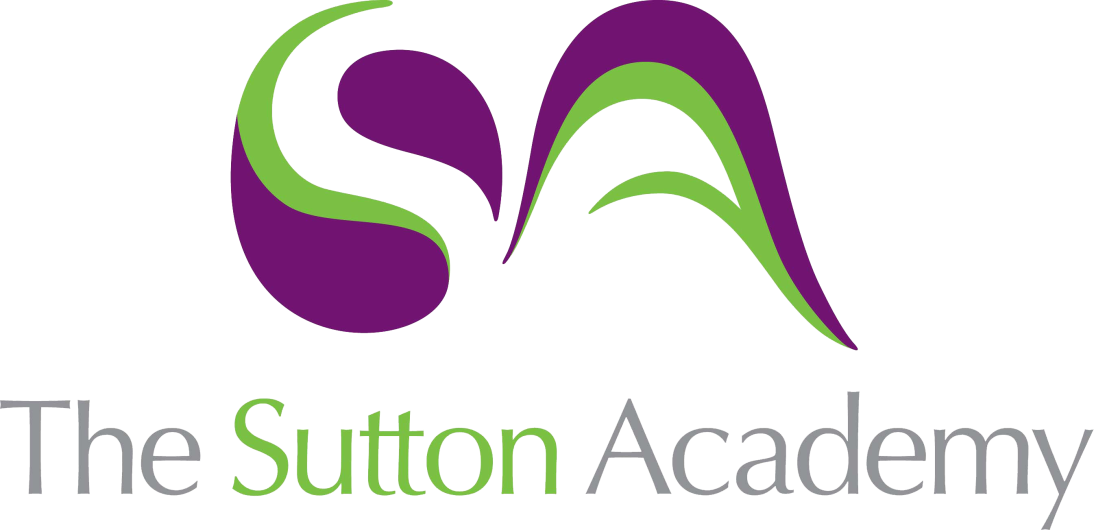 Knowledge Rich Curriculum Plan Year 11 Foundation – Ratio and Proportion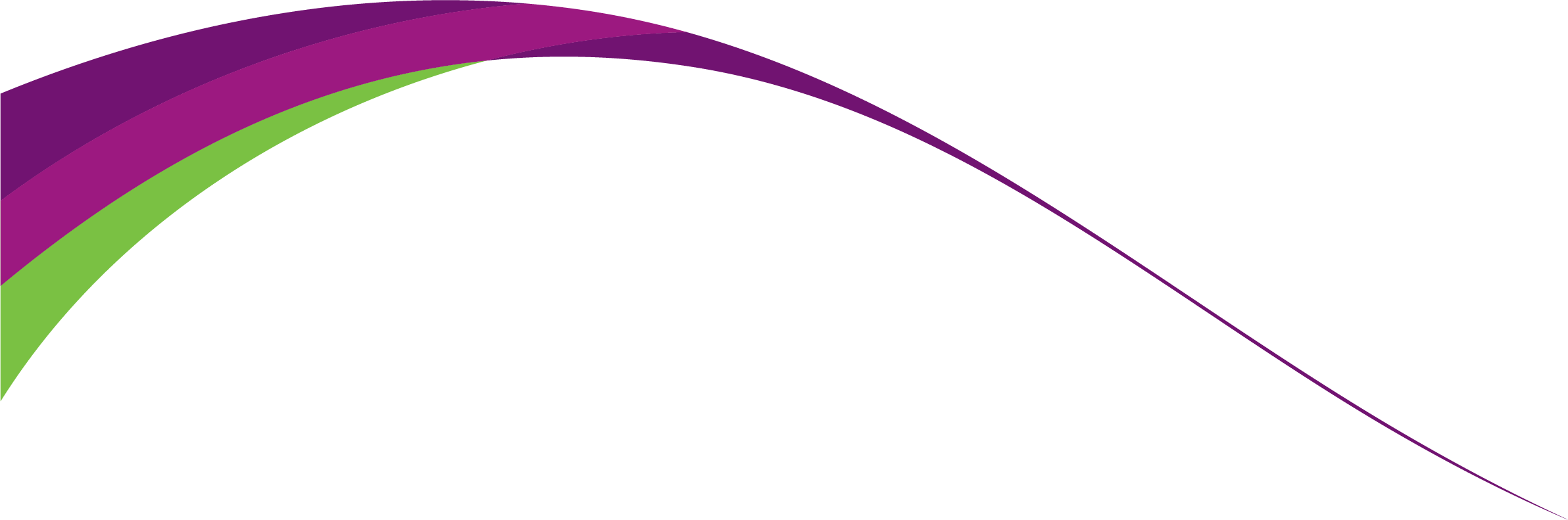 Lesson/Learning Sequence Intended Knowledge:Students will know that…Tiered Vocabulary Prior Knowledge:In order to know this, students need to already know that…Assessment To learn how to calculate speed, distance and timeStudents will know that Students will know that Students will know that Students will know the formula triangle for speed, distance and timeStudents will know how to solve basic SDT problems where the time is an integer number of hours and all units correspondStudents will know how to make simple conversions for minutes to decimal hours - they will know that 30 minutes is 0.5 hours and 15 minutes is 0.25 hoursStudents will know how to calculate speed, distance or time given the two other variables including where the time needs to be converted into a decimal number of minutes or hoursStudents will know how to calculate speed, distance or time using two variables where they need to convert time written in hours and minutes to a decimalStudents will know how to calculate average speed given distance and time for multi-stage journeysStudents will need to know how to solve more complex problems involving speed, distance and timeSpeed – the rate at which someone or something moves or operates or is able to move or operate.Students should already know how to convert from minutes to hours and minutesTo learn how to draw and interpret distance-time graphsStudents will know how to draw distance–time graphs.Students will know how to work out time intervals for graph scales.Students will know how to find the total time taken of individual sections of a distance-time graph.Students will know how to find the speed of individual sections of a distance-time graph.Students will know how to find the total distance in individual sections of a distance-time graph.Students will know how to interpret information presented in a range of linear and non-linear graphs;Students will know how to interpret graphs with negative values on axes;Students will know how to interpret gradient as the rate of change in distance–time and speed–time graphs, graphs of containers filling and emptying, and unit price graphs.Gradient – the change in height divided by the horizontal distance.Students need to know how to find the difference between two timesTo learn how to share in a ratioStudents will know how to share a quantity into a two-part given ratio.Students will know how to share a quantity into a three-part given ratio. Students will know how to find quantities within a ratio when one part is givenStudents will know how to find quantities within a ratio when the difference between two parts is given.Students will know how to solve ratio problems with context.Students need to know how to use the bus stop methodTo learn how to convert between different currenciesStudents will know how to convert between different currencies.Currency – a system of money in general use in a particular country.Convert – change/ swap toStudents will need to know how to multiply decimalsStudents will need to know how to divide decimalsTo learn how to solve real life problems involving  direct and inverse proportionStudents will know the difference between direct and inverse proportionStudents will know how to solve real life problems involving direct proportion Students will know how to solve real life problems involving inverse proportion without using algebra (e.g. number of worker problems etc.)Inverse – Opposite Inverse Proportion – If two things are inversely proportional then as one increases the other decreases or vice versa
Students will need to know how to multiply and divideTo learn how to solve algebraic direct proportion problemsStudents will know how to solve algebraic direct proportion problems by writing an algebraic statement in the form y = kx before substituting in given values to find the value of k and then using the resultant formula to find further missing values.Students will know that k is known as the constant of proportionalityDirect Proportion – If two things are directly proportional then if one increases, so does the other, if one decreases, then so does the otherConstant – a quantity or parameter that does not change its value whatever the value of the variables
Students will need to know how to substitute numbers into formulaeStudents will need to know how to solve simple one step equations in the form a = bxTo learn how to solve algebraic inverse proportion problemsStudents will know how to solve algebraic inverse proportion problems by writing an algebraic statement in the form y = k/x before substituting in given values to find the value of k and then using the resultant formula to find further missing values.Students will know that k is known as the constant of proportionalityInverse Proportion – If two things are inversely proportional then as one increases the other decreases or vice versa Constant – a quantity or parameter that does not change its value whatever the value of the variablesStudents will need to know how to substitute numbers into formulaeStudents will need to know how to solve one step equations involving fractions